BCC Food MarketScheduleat Brant Community Church69 Superior Street, Brantford, Ontario.  519 756 3993 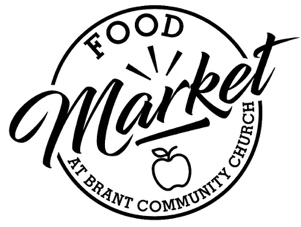                                Currently because of COVID restrictionsHours of Operation: 9:30 am – 11:00 amRegular hours of 9:30 am – 12:00 pm will resume once regulations are lifted.Market Dates:January 19February 2,16March 2, 16,30April 13,27May 11, 25June 8,22July 6,20(Forest Cliff Camp August 1-4 so date revision)August 10,24September 7, 21October 5, 19November 2, 16, 30December 7Please remember, you may only ACCESS the Market ONCE A MONTH. Valid I.D. is required. Please enter through the Superior Street Entrance.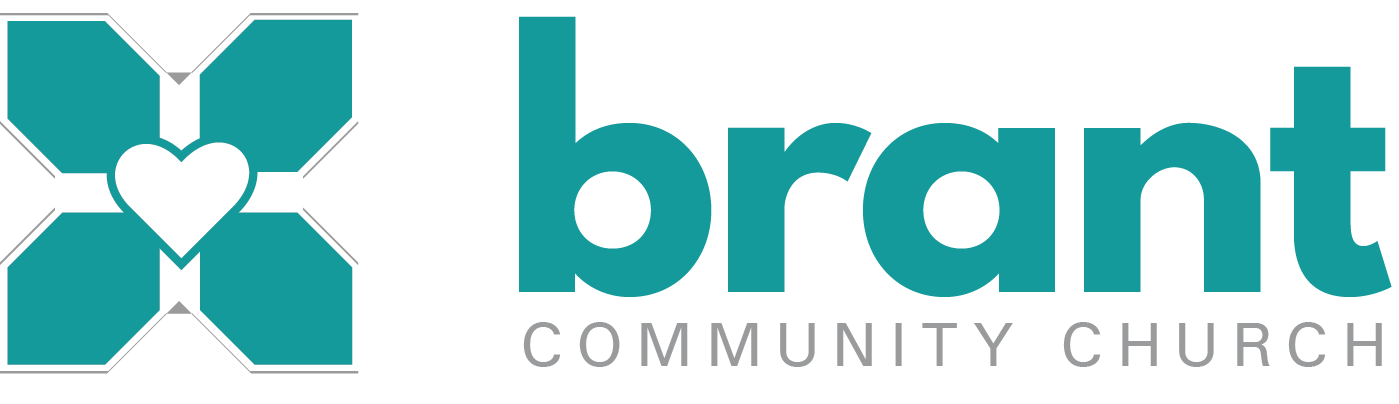 